16η ΠΡΟΣΚΛΗΣΗ ΣΥΓΚΛΗΣΗΣ ΔΗΜΟΤΙΚΗΣ ΕΠΙΤΡΟΠΗΣΚαλείστε να προσέλθετε σε τακτική συνεδρίαση της Δημοτικής Επιτροπής, που θα διεξαχθεί στην αίθουσα συνεδριάσεων του Δημοτικού Καταστήματος την 18η του μηνός Απριλίου έτους 2024, ημέρα Πέμπτη και ώρα 12:30, για την συζήτηση και λήψη αποφάσεων στα παρακάτω θέματα της ημερήσιας διάταξης, σύμφωνα με τις σχετικές διατάξεις του άρθρου 75 Ν.3852/10, όπως αντικαταστάθηκε από το άρθρο 77 του Ν.4555/18 και συμπληρώθηκε από το άρθρο 9 του Ν.5056/23 και ισχύει :1. Εξειδίκευση πίστωσης για τη συμμετοχή του Δημοτικού Χορευτικού Συγκροτήματος Τρικάλων στο φεστιβάλ παραδοσιακών χορών «Χοροαρμενίσματα» .2. Εξειδίκευση πίστωσης για τη συμμετοχή της Δημοτικής Χορωδίας Τρικάλων, στη Χοορωδιακή Συνάντηση που διοργανώνει ο Φιλεκπαιδευτικός Σύλλογος Φλωρίνης «Ο Αριστοτέλης» στις 25 και 26 Μαΐου στη Φλώρινα.3. Εξειδίκευση πίστωσης για τη διοργάνωση του 18ου Πανελλήνιου Τουρνουά Ποδοσφαίρου παιδικών ομάδων «ΑΠΟΣΤΟΛΟΣ ΓΚΑΡΑΓΚΑΝΗΣ».4. Εξειδίκευση πίστωσης για εκδηλώσεις του τμήματος Φροντίδας Παιδικής Ηλικίας που θα πραγματοποιηθούνε τον Μάιο του 2024.5. Εξειδίκευση πίστωσης για την πραγματοποίηση προμήθειας ειδών ανθοπωλείου, για τις ανάγκες εθνικών επετείων, τοπικών εορτών και λοιπών εκδηλώσεων.6. Αποδοχή Δωρεάς από το Ίδρυμα Χατζηγάκη στο Κοινωνικό Εστιατόριο του Δήμου Τρικκαίων .7. Έγκριση δικαιολογητικών δαπανών της πάγιας προκαταβολής των Προέδρων των Κοινοτήτων.8. Έγκριση  απαλλαγής προσαυξήσεων από οφειλέτες του Δήμου.9. Επιστροφή ποσού ως αχρεωστήτως  εισπραχθέν.10. Διαγραφή ποσού για  δικαίωμα εβδομαδιαίας Λαϊκής Αγοράς , ως αχρεωστήτως βεβαιωθέν.11. Έγκριση του πρακτικού φανερής  πλειοδοτικής δημοπρασίας για την εκμίσθωση του δημοτικού καταστήματος Κ29Α που βρίσκεται  στη δημοτική αγορά με πρόσοψη στην οδό Ηρώων Αλβανικού Μετώπου, επιφάνειας  16 τ.μ.12. Έγκριση των όρων εκμίσθωσης δημοτικών καλλιεργήσιμων εκτάσεων  που βρίσκονται στις Κοινότητες Κρηνίτσας και Μεγάλου Κεφαλοβρύσου του Δήμου Τρικκαίων.13. Έγκριση xωροθέτησης υπόγειων συστημάτων κάδων απορριμμάτων.14. Συμβιβαστική αποζημίωση του Δήμου Τρικκαίων για Προσκύρωση Δημοτικής έκτασης στην ιδιοκτησία Ευθυμίου Παπαχρήστου του Κων/νου και της Βάϊας, στην περιοχή «Δεξιά οδού Καλαμπάκας».15. Aποδοχή Φακέλου Σύμβασης που συντάχθηκε από την Τεχνική Υπηρεσία, προκειμένου αυτή να ανατεθεί σε ιδιώτες μελετητές και ιδιωτικά γραφεία μελετών.16. Έγκριση του 1ου Ανακεφαλαιωτικού Πίνακα Εργασιών του έργου:   «ΕΡΓΑΣΙΕΣ ΕΝΙΣΧΥΣΗΣ ΣΤΕΡΕΩΣΗΣ ΤΩΝ ΝΕΩΝ ΛΥΟΜΕΝΩΝ ΚΕΡΚΙΔΩΝ ΣΤΟ ΦΡΟΥΡΙΟ ΤΡΙΚΑΛΩΝ».17. Eγκριση του 1ου Ανακεφαλαιωτικού Πίνακα Εργασιών (ΑΠΕ) και του 1ου ΠΚΝΤΜΕ του Έργου: «Παρεμβάσεις βελτίωσης του δημόσιου χώρου στον Δήμο Τρικκαίων Υποέργο 1: Ανάπλαση παλαιάς πόλης (Βαρούσι) και μετατροπή της Οικίας Τζάνα σε χώρο δημιουργικής έκφρασης και βιωματικής ανάπτυξης».Πίνακας Αποδεκτών	ΚΟΙΝΟΠΟΙΗΣΗ	ΤΑΚΤΙΚΑ ΜΕΛΗ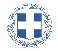 ΕΛΛΗΝΙΚΗ ΔΗΜΟΚΡΑΤΙΑ
ΝΟΜΟΣ ΤΡΙΚΑΛΩΝΔΗΜΟΣ ΤΡΙΚΚΑΙΩΝΔ/ΝΣΗ ΔΙΟΙΚΗΤΙΚΩΝ ΥΠΗΡΕΣΙΩΝΤΜΗΜΑ ΔΙΟΙΚΗΤΙΚΗΣ ΥΠΟΣΤΗΡΙΞΗΣΓραμματεία Δημοτικής ΕπιτροπήςΤρίκαλα, 12 Απριλίου 2024
Αριθ. Πρωτ. : 21116ΠΡΟΣ :  1.Τα μέλη της ΔημοτικήςΕπιτροπής (Πίνακας Αποδεκτών)(σε περίπτωση κωλύματος παρακαλείσθε να ενημερώσετε τον αναπληρωτή σας).κ. Ρίζου - Μπαούση Ελένη,  Πρόεδρο Δημοτικής Κοινότητας Τρικκαίωνκ. Καλαμάρα Ηλία, Πρόεδρο Δημοτικής Κοινότητας Κρηνίτσαςκ. Τσιγάρα Σωτήριο, Πρόεδρο Δημοτικής Κοινότητας Μ. ΚεφαλοβρύσουΗ Πρόεδρος της Δημοτικής ΕπιτροπήςΣοφία ΑλεστάΑντιδήμαρχος Αργυρίου Κωνσταντίνος Καταβούτας Γεώργιος – Κωνσταντίνος Λεβέντη-Καρά Ευθυμία Νάτσινα Δήμητρα Παπαναστασίου Ζωή Καϊκης Γεώργιος Ηλιάδης Γεώργιος Λάππας ΑντώνιοςΔήμαρχος ΤρικκαίωνΓενικός Γραμματέας  Δ.ΤρικκαίωνΑναπληρωματικά μέλη Δ.Ε. 